En la Universidad de Jaén, el día 22 de octubre de 2018, a las 12.00 horas, tiene lugar la reunión de la Comisión de Biblioteca, con la asistencia de los siguientes miembros:Dña. María Dolores Rincón GonzálezD. Francisco José Márquez JiménezDña. Isabel Ramos VázquezDña. Catalina Rus CasasD. José Luis Solana RuizD. Sebastián Jarillo CalvarroExcusan su asistencia:D. Julen Linares CastilloDña. María Madalina AcsiniaOrden del díaInforme DialnetPropuesta modificación Programa de Alfabetización Informacional de la UJAPropuesta Presupuesto 2019Suscripción de publicaciones periódicas de la BUJA 2019 (cargo centralizado)Sugerencias bibliográficas por parte de los usuariosGrupo de discusión “Los servicios de la BUJA”Ruegos y PreguntasDesarrollo de la Comisión:Dña. María Dolores Rincón inicia la reunión informando sobre el nuevo convenio suscrito por la Universidad de Jaén y Dialnet. A continuación da la palabra a D. Sebastián Jarillo que detalla el nuevo convenio indicando los compromisos de la Universidad de La Rioja y la Fundación y los compromisos de la Universidad de Jaén.Dña. María Dolores Rincón presenta la propuesta de modificación del Programa de Alfabetización Informacional de la UJA, explica las novedades que incorpora e informa de que una vez visto por la Comisión de Biblioteca se tendrá que presentar al Vicerrectorado de Enseñanzas de Grado, Postgrado y Formación Permanente para renovar el reconocimiento de créditos. La Comisión de Biblioteca aprueba la propuesta de modificación por unanimidad.Dña. María Dolores Rincón presenta la propuesta de Presupuesto 2019, manteniendo las mismas cantidades establecidas en el Presupuesto 2018:04.07 ‐ E          246.000 €04.07 ‐ I            520.000 €04.07 ‐ E: Adquisiciones bibliográficas: tener disponible en el fondo de la Biblioteca la totalidad de bibliografía básica y complementaria  recomendada por el profesorado en los programas oficiales; y adquirir la totalidad de peticiones de compra de material bibliográfico por parte de los estudiantes previa valoración de las mismas. No se propone subida alguna. Durante el ejercicio 2018 el presupuesto ha sido suficiente y nada hace pensar que durante 2019 no lo vaya a ser.04.07 ‐ I: Hemeroteca: mantener la colección de publicaciones periódicas de la Universidad de Jaén. No se propone subida alguna. Aunque hay una previsión de subidas de precio alrededor del 5% durante 2019 se puede asumir esta subida ya que el CBUA asumirá el pago de al menos dos productos que ya adquirimos la UJA.La Comisión de Biblioteca aprueba la propuesta de Presupuesto 2019 por unanimidad.Dña. María Dolores Rincón presenta el listado de títulos de publicaciones periódicas de la BUJA suscripción 2019 con cargo al presupuesto centralizado. A continuación da la palabra a D. Sebastián Jarillo que detalla los nuevos títulos que se incorporan como sugerencia bibliográfica por parte de los usuarios y que se relaciona en el punto siguiente del orden del día. Además, la Biblioteca sugiere la suscripción de los siguientes nuevos recursos recursos:Nature completeOxford University PressCAIRN InfoEs importante tener en cuenta que se ha podido incorporar un número elevado de nuevos títulos de publicaciones periódicas como suscripción 2019 debido a que el Consorcio de Bibliotecas Universitarias de Andalucía (CBUA) ha adquirido nuevos productos 2019 liberando parte del compromiso de la Universidad de Jaén.La Comisión aprueba el listado de títulos de publicaciones periódicas de la BUJA por unanimidad.Dña. María Dolores Rincón presenta las sugerencias bibliográficas que han llegado a Comisión de Biblioteca por parte de los usuarios. Tras discusión, se decide aceptar las siguientes:Memento de urbanismoProcedimiento administrativoTratado de la Jurisdicción ContenciosaLexicography. Critical coceptsHerbert Ernst / BeiBwengerBiblioteca virtual Tirant Lo BlanchNNNConsultHandbook of the mammals of the worldHandbook of the bird of the worldPublicaciones periódicas:Revista Española de FísicaEnergías renovablesSky & TelescopeNature Human BehavoirEnvironmental ValuesEnvironmental EthicsOxford Journal of Law and Religion	Journal of Wound CareOraliaNature Reviews Drug DiscoveryNature ChemistryFuture Medicinal ChemistryRevista AlimentariaUna vez asumidas las sugerencias de los usuarios, si se continúa teniendo disponibilidad presupuestaria, la Biblioteca de la Universidad de Jaén tendrá en cuenta las prioridades siguientes:Graó, e-premiumIngebook: McGraw-Hill/RevertéEBS Elsevier (colecciones 2017-2018)Respecto a la sugerencia relativa a Jove y debido a su elevado precio, la Comisión de Biblioteca decide estudiar las distintas posibilidades de suscripción que ofrece el proveedor, así como estudiar la posibilidad de que la suscripción sea asumida por el Consorcio de Bibliotecas Universitarias de Andalucía (CBUA)Dña. María Dolores Rincón presenta el grupo de discusión Los servicios de la BUJA, tras lo que da la palabra a D. Sebastián Jarillo, que detalla los resultados de una encuesta que se hizo a los miembros de la Comisión previa a la reunión. A continuación, se relacionan los servicios que la Biblioteca ofrece a sus usuarios, discutiéndose de cada uno su importancia, uso y satisfacción. Se recogen las opiniones de los grupos de usuarios de la Biblioteca presentes. Los resultados del grupo de discusión se publicarán en el Cuadro de Mando Integral de la BUJA.Propuestas:Respecto al servicio adquisición de nuevos documentos, se propone estudiar la posibilidad de incorporar la firma de coordinadores de área en el proceso telematizado de solicitud de adquisición Respecto al servicio de asesoramiento relativo al perfil de investigador, se propone estudiar la posibilidad de promover el que la totalidad de PDI cuente con un researcherIDRespecto al servicio de apoyo a la evaluación de la actividad investigadora, se propone formalizar un plan de comunicación y formación respecto al servicioRespecto al servicio de asesoramiento relativo a derechos de autor, propiedad intelectual y acceso abierto, se propone formalizar un plan de comunicación y formación respecto al servicioRespecto al servicio de edición y publicación en abierto a través de sus repositorios institucionales, se propone formalizar un plan de comunicación y formación respecto al servicioRespecto al servicio de detección de plagio (Ephorus/Turnitin), se propone analizar el porcentaje de TFG y TFM aplicados respecto al número total de presentadosRespecto al servicio de información de novedades bibliográficas, se propone estudiar la posibilidad de comunicar las novedades bibliográficas en un sitio que pueda ser consultado por el PDI, no a través de correo electrónicoSin más temas que tratar se da por concluida la reunión a las 14:30 horas.Universidad de Jaén. 22 de octubre de 2018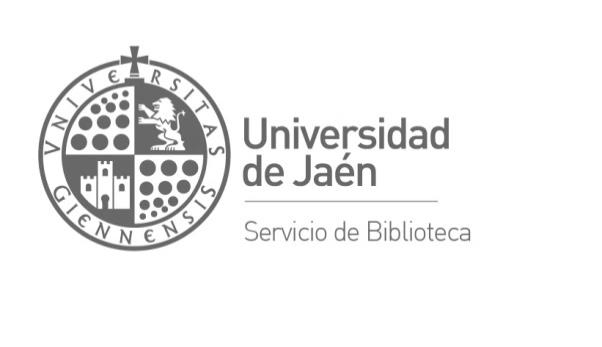 ACTA DE LA REUNIÓN DE LA COMISIÓN DE BIBLIOTECAUniversidad de Jaén, 22 de octubre de 2018